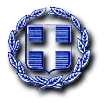 ΕΛΛΗΝΙΚΗ ΔΗΜΟΚΡΑΤΙΑ	Ραφήνα, 17-9-2021ΝΟΜΟΣ ΑΤΤΙΚΗΣ	Αρ. Πρωτ.: 14664ΔΗΜΟΣ ΡΑΦΗΝΑΣ-ΠΙΚΕΡΜΙΟΥ	ΠΡΟΣ: ΜΕΛΗ ΟΙΚΟΝΟΜΙΚΗΣΤαχ. Δ/νση: Αραφηνίδων Αλών 12	  	ΕΠΙΤΡΟΠΗΣΤαχ. Κωδ.: 19009 Ραφήνα                                    Fax:  22940-23481                                                                     ΠΡΟΣΚΛΗΣΗ ΣΕ ΣΥΝΕΔΡΙΑΣΗΑΡ. 47Η Πρόεδρος της Οικονομικής Επιτροπής του Δήμου Ραφήνας - Πικερμίου, σας καλεί σε διά περιφοράς συνεδρίαση της Οικονομικής Επιτροπής την Τρίτη 21 Σεπτεμβρίου 2021 και από ώρα 10.30 π.μ. έως 11.30 π.μ. με ενημέρωση των μελών διά τηλεφώνου, προκειμένου να συζητηθούν και να ληφθούν αποφάσεις για τα παρακάτω θέματα: Λήψη απόφασης περί 14ης αναμόρφωσης προϋπολογισμού του Δήμου, οικ. έτους 2021.Λήψη απόφασης περί έγκρισης ορισμού ως οριστικών αναδόχων για την υπ’ αριθ. 7892/26-05-2021 Διακήρυξη με θέμα «Προμήθεια Αδρανών Υλικών για συντηρήσεις Δικτύου Ύδρευσης».Λήψη απόφασης περί διαγραφής λογαριασμών ύδρευσης από τους βεβαιωτικούς καταλόγους ύδρευσης σύμφωνα με τις 326/2018, 25/2019, 50/2020 και 31/2021 αποφάσεις του δημοτικού συμβουλίου.     Η ΠΡΟΕΔΡΟΣΤΣΕΒΑ -ΜΗΛΑ ΔΗΜΗΤΡΑ